ELR GP Federation Ltd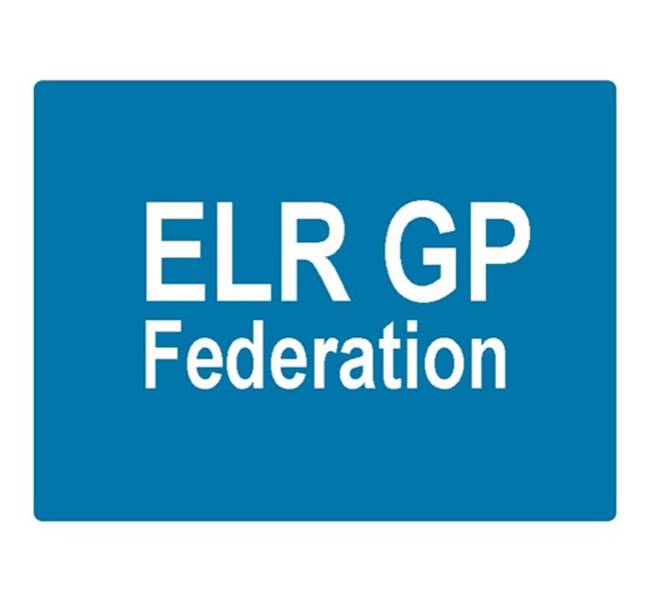 Minutes of the meeting of The Board of DirectorsThursday 24th May 2018 – Syston Medical CentrePresent:	Dr R Bietzk (Chair); J Watkins; J McCrea; Dr G Chidlow; K Whawell, H Patel, Dr N Chotai, Dr L RyanApologies - noneMinutes of the meeting held on 26th April 2018.The minutes were confirmed as an accurate record.Matters arisingEmail Catmose Head Action GCMarket Harborough are now engaged with the Transformation Fund process COO ReportStrategy and roles and responsibilitiesCQC registration – JW to progress.  Action JWJW tabled a Pricing Model paper (attached at appendix 1).  Each of the models outlined could be used depending on the circumstances.  JW/HP to calculate the Federation’s ‘shop rate’ to inform future charging models.  We will also estimate the amount of time required to support the various projects; which will also inform the number of additional hours that might be required.  Consideration should also be given to the approach of other Federations.  Action JW/HPThe Federation will work with the Localities to support the implementation of the Transformation and/or Acute Access plans.  Action JW4 Fed have indicated that they are keen to discuss options for effective collaboration to provide a strong GP voice; especially as the CCGs work more closely together.  Rysz, James and Kirsty to attend the joint Federations session on 14th June 2018.  Action KW/RB/JWWe will develop a business and budget plan for the period beginning April 2019.  This should include consideration of areas where the Federation could provide services on behalf of the CCG, eg, Demand Management.  JW to progressJW to follow-up with Beverley Fall the dressings / appliances scheme that is run in Hinckley & Bosworth.  Action JWGC/JW to follow-up with Tim Jones regarding the Osteoporosis project opportunity.  Action GC / JWLocalities & transformation fund updateJW has been working with the six Localities to develop their transformation applications.  The Federation will be supporting the implementation of these transformation fund projects.Urgent Care / extended primary careThe timetable for the procurement process will result in a new contract to start in April 2019.The specification is likely to be issued in the next couple of months.The Board confirmed its interest in partnering with DHU and agreed that Gareth should arrange a follow-up meeting with DHU.  Action GCWinter Access scheme Practices have now been paidAwaiting confirmation from Market Harborough.  Any outstanding monies will then be distributed to practices who had delivered more than their ‘allocated appointments’.  Action HP / JWNHS England; Clinical pharmacists in general practice ProjectThe participating practices have been provided with the update.Masharani, Long Clawson and South Wigston have advised that they no longer wish to take part in the schemeGlenfield have indicated that they would ‘step in’Further practices to be soughtJW/RB to seek clarification from Tim Sacks on whether the CCG £2/patient scheme can be used to contribute towards the matched fund element of the scheme.  Action RB / JWCommunity Based Services and inter-practice referral processLatham House are being audited.HP is contacting our sub-contracting practices to update the schedule of fitters and their evidence to practice and indemnity certificates.  Action HP Correspondence management The practices attended the LLR workshop in April 2018; follow-up session in May 2018Contract finalized and signed and payments have been made to HEREWorking with the seven practices to support the implementation of the correspondence management process.Demand ManagementThe Federation facilitated the peer review sessions at the Locality meetings in January and April 2018.Meeting with CCG has been re-scheduled for 1st June 2018 to agree the approach for FY18/19.Tim Sacks has confirmed that the Federation will be paid for this work @ 10p/patient for FY18/19 (£33K).We have been asked to support the CCG Referral Management work stream to potentially develop referral hubs.Diabetes nurse specialistsScheme to provide DSN support to 29 LLR practices identified with needing assistance with diabetes management.  Budget @ approx. £80K for FY18/19.Implementing with Latham House, with support from Diabetes Centre (Laura Willcocks)Two DSNs have started work. Anne Scott (ELR CCG) has agreed to assist with implementing a clinical governance process to assure this scheme.  JW/GC to action.Rutland Patient App project (VitruCare)Contract agreed and signed with Dynamic Health Systems (DHS)Grant agreement with RCC has been signed.JW to develop sub-contract agreements with practices.  Action JWThe project management structure is in place and the practices are gearing up to start working with patients in this new way.Key review date in November 2018 to determine whether the project will continue into Year 2.GP TeamNet  - This is an option has been identified by a number of Localities to assist with information sharing and joint working between practices.  JW will facilitate this work.  Action JWService contracts –ELR CCG have confirmed that H Pylori, will be procured via the Federation.  JW has met with PCL to progress – awaiting final confirmation.  Notification to be circulated to all practices to identify those who are interested.  Realistically this will start wef Q2.  Action JWPrimary Care Exchange – Some Localities plan to develop a staff bank as part of their Transformation Plan.  PCE is a potential partner for this work.Teaching academy – the University have asked the Federation to consider re-submitting its Teaching Academy application.  The following practices have expressed an interest in being part of the Academy;Glenfield,The LimesMOSSOakhamBillesdonTwo ShiresForest HouseWycliffeA productive meeting was held between the University and practices on 22nd May 2018 to discuss the requirements for the Academy and next steps.  It was agreed that a realistic target for the Federation Academy will be to take 3rd year students in January 2019 and potentially 5th year students in February 2019.£500 per student per week is available plus an admin contribution @ £3K per year.  Start-up costs @ <£10K could be available subject to negotiation.The Academy practices will meet in June to agree the plans / proposal and meet with the University again in July.  Action JWGDPR – We have developed a Federation approach to providing a DPO service for practices which is summarized below.  16 practices have indicated their intention to take part in the scheme.  Our standard contract template has been adapted for this purpose and will be checked with LMC Law.  Action JW/JMThe charge is made up of a base fee + fee per patient.  We will only invoice for 50% of this initially and will finalise the extent of any second payment once we are clear on the final take up and extent of resources required to deliver this role; specifically whether we need to recruit additional staff resource.Financial updateFY17/18 end of year position – HP is working with Ballards to finalise the accounts.  Action HPFY18/19 budget forecast – the Board reviewed the updated forecast for FY18/19 which indicated a break even position based on the income streams that are known at this point, and before accounting for any income associated with supporting the implementation of transformation projects.  Ballards will be advising on the VAT implications of future work.  Action HP / JWThe key challenge remains identifying funding streams from April 2019.  Action JW.Board issuesHP to arrange for Simon Vincent to be removed as a Director.  Action HPNo applications have been received for the vacancy in the Blaby & Lutterworth Locality.  Action JW/JMHP to arrange for the shareholders who have left (Latham House and Kingsway) to be removed.  Action HPHP to check the arrangements for removing Narborough Health Centre.  Action HP Communications updateWe will hold a shareholders update meeting in September 2018.  Action JW/JMJM is working with the Rutland and South Blaby / Lutterworth Partnership Hubs to potentially help them consider how to make effective use of digital comms in communicating with their patients.  Action JM Conflicts of Interest RegisterThe updated register was tabled.Date & venue of next meetingsThursday 5th July 2018 @ 7pm @ Syston Health Centre.Action LogAppendix 1ELR GP Federation Pricing Model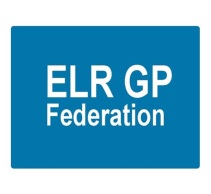 IntroductionIn order to continue supporting member practices beyond April 2019, ELR GP Federation needs to identify sufficient income to be sustainable.  Options include;Securing further contracts, eg, Urgent CareCharging Practices ‘fees for service’Membership subsidy from PracticesConsequently, the Federation needs to develop a model for charging for its project management / consultancy services.Pricing approaches; There are a number of approaches to pricing that could be used, depending on the circumstances;Shop rateA business’s ‘shop-rate’ provides an objective and measurable basis for all pricing strategy decisions.  The shop-rate establishes what it costs to run a business, adding in profit up-front, and then dividing it by how much time you have.  This tells you exactly how much each unit of time you have to sell is worth, which you can then use to calculate your project prices. Knowing your shop rate puts you in control of your pricing strategy.(Expenses + profit) ÷ hours = shop rateExpenses - include your recurring monthly spending, annual spending, your salary, the salary of any staff or contractors, and taxesProfit – build this into your operating costs, eg, 10%Hours – average is 30 billable hours per week per production person and 20 or less for owners and managementSo, if we have £20,000 in expenses, £2,000 in profit, and 160 billable hours to sell; the ‘shop rate’ is £137.50 per hour.The difference between your ‘shop rate’ and your ‘billing rate’ is how it's used.  The billing rate (if you choose to bill hourly) can be negotiated, but it should never be less than your shop rate.  Next stepsDetermine the preferred approach(es) for the Federation and apply them to our local contextIdDetailResponsibleUpdateStatus1CQC registrationJWPlan to be developedR2Federation charging modelJWDraft in developmentA34 Fed meetingRB/JWMeeting attendedG4Business Plan for FY19/20JWTo be drafted in Q2A5Follow-up with DHUGCGC has made contactG6Follow-up with Beverley FallJWCompletedG7Follow-up with Tim JonesGCCompletedG8Winter scheme returns / paymentsHPAll practices have now responded.  Final payments to be completed.G9Clarify £2/patient scheme with Tim SacksRB/JWCompletedG10NHSE Pharmacists scheme implementationJWFinalising which practices will take partA11CBS contract – update accreditation and indemnity detailsHPIn processA12Correspondence management implementationJWIn processG13Clinical governance process for DSN projectGC/JWMeeting held with Anne Scott.  To be completed.A14Rutland App – practice sub-contractJWTo be completedR15GPTeamNetJWOption for transformation plan in some LocalitiesG16H Pylori contractJW/GCPCL to confirm.  Comms to be circulated to practices.G17Teaching AcademyJWMeeting arranged for practices & universityG18Blaby & Lutterworth Board Director vacancyJMNo response to the advertR19Shareholders meeting JM/JWTBA for Sept 2018G20DPO offer for practicesJM/JWIn processG21Wider involvement of practicesRBPlan to be developedA22Complete Board / shareholder removalsHPIn processA23Catmose College – Flu jabsJW/GCTo be developedA24Policy developmentJWTo be developedA25VAT adviceHPIn processG26Winter access scheme approach for 18/19JWTBDGIDApproachComment1Hourly pricingSimple Good when the project deliverables are unclearRequires clear records / documentation and scrutiny Doesn’t always foster client trust2Project based pricing / ‘fixed fee’You get a fixed fee regardless of time spent on the projectWorks for standardised services where the resources required can be precisely estimate in advanceCould be capped at a % of the overall project value; eg Locality transformation fund (?)Risk of under costing and under-pricing3Value-based pricing‘Solution’ based; not time basedDriven by customer demand and willingness to payPerceived value4Performance based pricingBased on a measurable outcome; eg, increased income or improved efficiencyEstimate the return that your intervention is likely to achieve and price accordingly so that the fee is linked to a share based on performance5Retainer pricing Fixed fee every month or every year; eg, to support a LocalityCan be based on time, eg X hours per month‘Use-it-or-lose-it’ or ‘rolling’